Walk Across Campus Frequently Asked Questions about the FitbitWe had a wonderful response to our Walk Across Campus Fitbit program!  Thank you!  Here is some information that should answer the various questions you may have, including whom to contact if you have lost your Fitbit or are having technical difficulties.  We do not have replacement units on hand now and all technical questions must be directed to Fitbit for the best solution for you.   For any questions about HEALTHY YOU, including the upcoming Spring Walk Across Campus program, please go to www.bc.edu/healthy-you.  Q  How does information sync from the tracker to the website?A The tracker syncs via the base station, which must be connected to a computer that has the software installed and an internet connection.  To wirelessly sync, you must be within 15 feet of the base station.  Wireless syncing may take up to 15 minutes.  To force a sync, mount the tracker on the base station and press the display button.  Please keep in mind that you do not need to launch the Fitbit desktop software in order to sync.  You can track your synced data by logging on to your Dashboard from your web browser. Simply go to www.fitbit.com/loginQ  Can multiple trackers sync using the same base station? A  Multiple devices can coexist in the same household or office and can sync using the same base station. Each Tracker has a unique ID, so any base station will be able to sync your Tracker’s data to the Fitbit account it is associated with. Each Fitbit user does need his/her own account and associated email address, as an account can only have one Tracker linked to it at a time.    Q  How long can a user go without syncing the Fitbit?A  The tracker will store the minute by minute data for up to 7 days and the daily totals for up to 30 days.  When traveling without a computer, the tracker can be charged using the base station with a USB wall adapter.  Please keep in mind that once you have synced, your leaderboard ranking may not reflect all of your data until the following day.Q  Is the Fitbit Ultra tracker waterproof?A  The Fitbit Tracker is water resistant and should hold up through normal use throughout the day. However, it is not waterproof and should not be worn in water or during activities where it might get wet.  Direct exposure to moisture or sweat is likely to affect tracker performance.Q  How do we contact Fitbit for troubleshooting or replacements? What if an employee loses or breaks the Fitbit tracker?A  Any BC employee who may need a replacement (even if the Fitbit was lost or broken) should contact Fitbit support on-line at http://help.fitbit.com/customer/portal/emails/new.  A Fitbit customer support agent will respond via email to the inquiry.  In certain cases troubleshooting steps will be given, and in some cases the agent will provide a replacement at a fee of $75 to the BC participant if the unit is no longer under the one year warranty.  If prompted to give your proof of purchase information, please include this: "The purchase of my original unit was via Harvard Pilgrim Health Plan on behalf of Boston College in the Fall of 2012.  This included a roll out of ~850 Fitbits by the end of November 2012.  We were told to include this as proof of purchase information.”Q  Will Fitbit continue to track my steps now that the Walk Across Campus has ended and will there be a charge or cost to me for continuing to use my Fitbit?A  The Dashboard and all other on-line features and tools, as well as the Android and iPhone apps, that you enjoyed for free during the course of Boston College’s Walk Across Campus program will remain free!  To clarify, Fitbit does offer an optional individual premium membership for $49.95/year, which includes the trainer feature and more in depth analysis of the activity data.  However, as noted above, regular membership and access to the Dashboard, group features, etc. that were available to you during the program, will continue to be offered to you for free. TroubleshootingFor basic inquiries regarding use and functions of the tracker please see the Product Manual: http://www.fitbit.com/manual Reset: Many common issues can be resolved by a simple reset of the tracker.To reset the tracker:Connect the base station to a USB port.  Lift the base station and on the bottom you will see a gold button.  Use a pen, toothpick or paper clip to press the button for two seconds. Performing the reset will restore the original settings of the tracker.  As long as the tracker is already linked to your account the reset will not delete data.  After the reset, the tracker will go back to Beginner Mode and as you cycle through your data you will see the words Steps, Distance, etc. in addition to the numbers.  Cycling through the data five times will put the tracker back in normal mode.Fitbit Service Manager: If you are experiencing difficulty setting up or syncing your tracker, you may be directed to the Fitbit Service Manager (only available on Windows operating systems). The tray application (the Fitbit icon that is visible along the bottom or side toolbar) provides a visual indication that your base station is plugged in and the Fitbit Data Uploader service is running. It also launches the “Account Setup” screen used to link a Tracker to a new or current account and to upgrade the firmware. The Service Manager can be found in the icon tray, next to the volume and battery icon on your desktop.The Fitbit Data Uploader service is running and the base station is plugged in.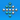  The Fitbit Data Uploader service is not running. The easiest way to restart the service is to reboot your computer.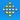  The base station is unplugged. Check the wiring and try unplugging and replugging the base station's USB cord.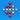 Note: Launching the Fitbit application by going to Start -> All Programs -> Fitbit -> Fitbit starts the system tray application. All functions of the installed software are accessed through the system tray icon.  If your tracker is set up and syncing successfully you do not need to launch the Service Manager.  Instead, log on to your Fitbit account at: www.fitbit.com/loginError during setup (Your Tracker Has Not Responded to Requests): This error message indicates that the tracker is not communicating with the software on the computer.  If you receive this error, please try the following: Reset the trackerUnplug the base station and plug it into a different USB portRestart your computerIf you have access to another computer or a different base station (such as from another employee participating in the program) please try setting up the tracker that way.If the above steps do not resolve the issue, please contact Support at contact.fitbit.com.The tracker will not turn on or the battery is not charging:Reset the trackerCheck the Service Manager to ensure that the base station is connected and communicating with the computer.  Try another USB port or base station if possible.	Leave the Fitbit to charge for one hour then press display button.If the tracker will not turn on after trying the above steps, contact Support at contact.fitbit.com.The Fitbit tracker was washed or submerged in waterPlace the tracker  in bowl of dry rice for 24 hrsPerform a reset of the trackerIf the above steps do not revive the device contact Support at contact.fitbit.com.Contacting Support
Many great support resources can be found online at help.fitbit.com including:The Product Manual which provides information on using the Fitbit tracker and online functionalityFitbit 101, a tutorial on how to use the Fitbit trackerFAQs and community forums
Any BC employee who needs additional support beyond the above should contact Fitbit support directly on-line at http://help.fitbit.com/customer/portal/emails/new and fill out the webform clarifying what the inquiry is about.  This will create a support ticket.  A Fitbit customer support agent will respond to the inquiry via email.   Fitbit does not currently provide live phone support, but hopes to have live chat support very soon.__________________________________________________________________________